Ordering Purina Brand Foods Online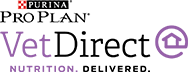 Go to www.saugahatcheeanimalhospital.com/store.html.Click on the “Shop Purina” button.Where it says “Register”, input the Clinic Id 486AI.Input your personal information to create an account.Press “Submit” at the bottom of the page.To begin shopping, click “SHOP” at the top of the page.Select the food that you wish to purchase.When you are finished shopping, select “Check Out”.If you are ordering a Purina Pro Plan Veterinary Diets food, an electronic prescription will be sent to us, allowing Dr. Moore to approve you for the purchase of that food. 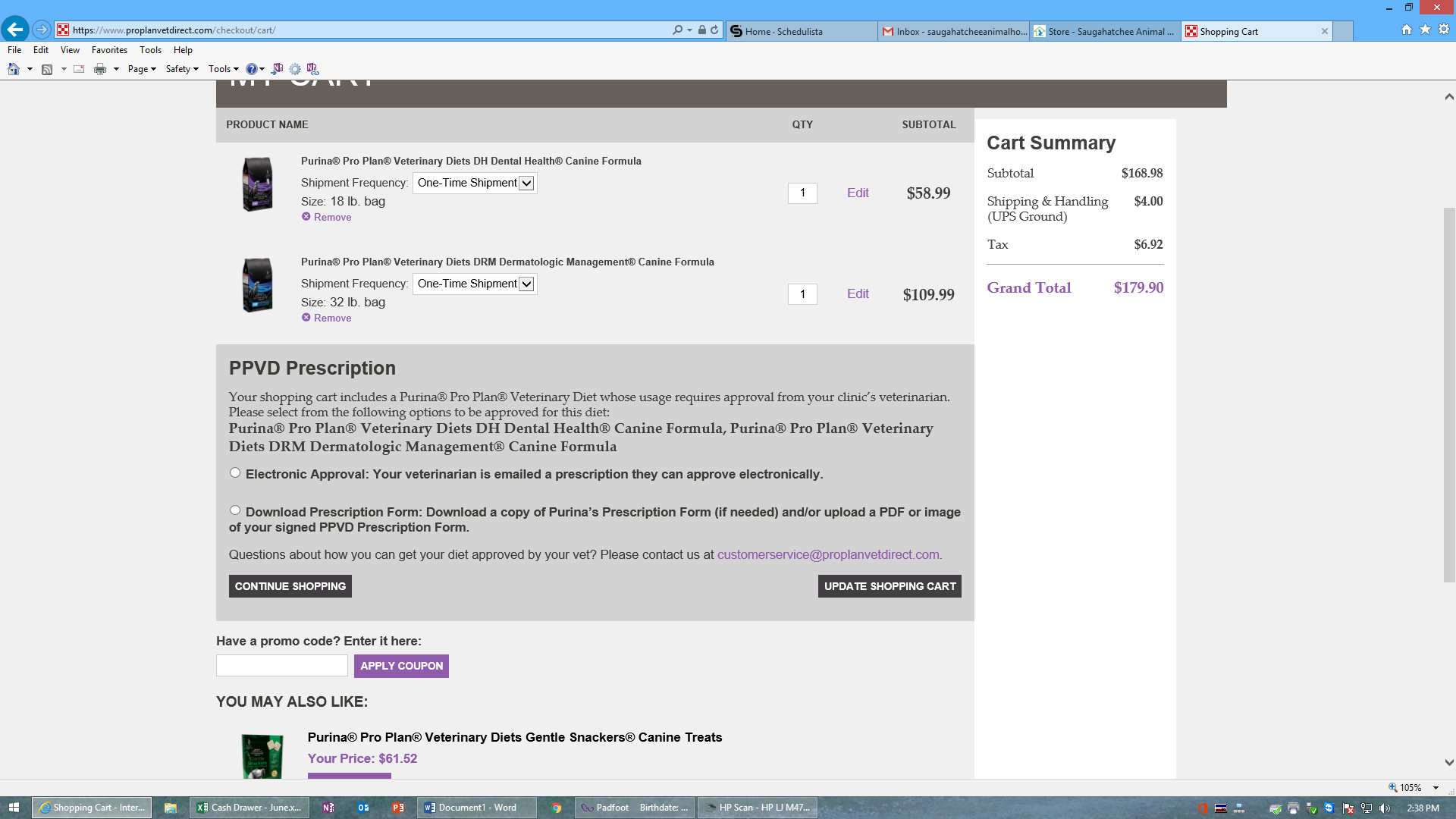 When you see this box, select “Electronic Approval: Your veterinarian is emailed a prescription that they can approve electronically”.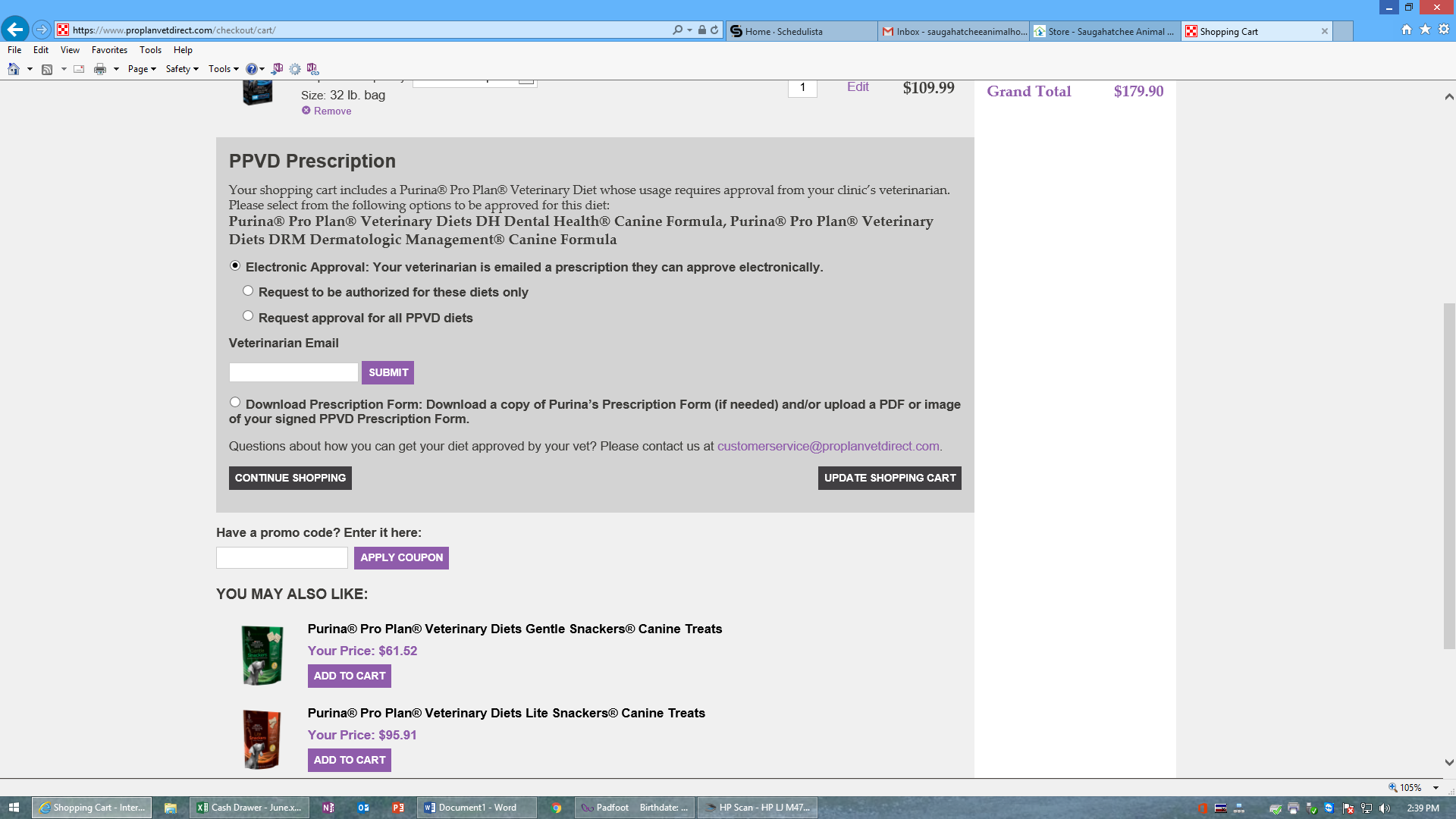 Enter our email, saugahatcheeanimalhospital@gmail.com, and press “Submit”.You will receive an email stating that your account has been approved for the purchase of your food. Simply push the “Complete Order” button on that email and you can finish your order. 